Come and try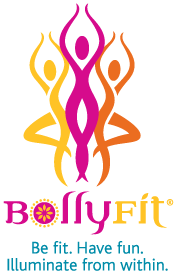  the newest fitness experience….facebook.com/bollyfitMindfulness + Excellent Physical Workout + Indian Dance Styles like Bhangra and Bollywood !Learn the choreography to a song—remember that final scene in Slumdog Millionaire?Thursday, November 13, 6:00 PM Wear comfortable clothes you can move in. You will be encouraged to dance barefoot. Athletic shoes are OK.Conference room next to Warren Civic Center LibraryPlease call to register:  586-574-4564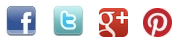 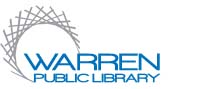 